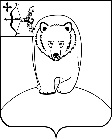 АДМИНИСТРАЦИЯ  АФАНАСЬЕВСКОГО  МУНИЦИПАЛЬНОГО ОКРУГАКИРОВСКОЙ  ОБЛАСТИПОСТАНОВЛЕНИЕ31.10.2023                                                                                            № 577______   пгт АфанасьевоВ соответствии со статьей 14 Жилищного кодекса Российской Федерации, статьей 3 Закона Кировской области от 02.08.2005 № 350-ЗО «Об определении размера дохода и стоимости имущества для предоставления гражданам жилых помещений муниципального жилищного фонда в Кировской области», администрация Афанасьевского муниципального округа ПОСТАНОВЛЯЕТ:1. В целях признания граждан малоимущими и предоставления им по договорам социального найма жилых помещений муниципального жилищного фонда установить:1.1. Размер дохода, приходящегося на каждого члена семьи, в размере одного прожиточного минимума, установленного Правительством Кировской области по группам населения, на момент подачи заявления о постановке на учет в качестве нуждающихся в жилых помещениях муниципального жилищного фонда по договорам социального найма.1.2. Размер стоимости имущества, находящегося в собственности членов семьи и подлежащего налогообложению, в размере одного и менее расчетного показателя рыночной стоимости приобретения жилых помещений по норме предоставления муниципального жилищного фонда по договорам социального найма (результат произведения нормы предоставления площади жилого помещения по договорам социального найма, количества членов семьи и средней расчетной рыночной цены одного квадратного метра площади жилого помещения по Кировской области).2. Контроль за выполнением настоящего постановления возложить на заместителя главы администрации муниципального округа по вопросам жизнеобеспечения.3. Настоящее постановление вступает в силу с момента его официального опубликования.Исполняющий полномочия главы Афанасьевского  муниципального округа                                        А.А. СероевОб установлении размера дохода,приходящегося на каждого члена семьи,и стоимости имущества, находящегосяв собственности членов семьи иподлежащего налогообложению, в целяхпризнания граждан малоимущимии предоставления им по договорамсоциального найма жилых помещениймуниципального жилищного фондав муниципальном образовании Афанасьевскиймуниципальный округ Кировской области